Kanalni ventilator DPK 28/6 AJedinica za pakiranje: 1 komAsortiman: 
Broj artikla: 0086.0634Proizvođač: MAICO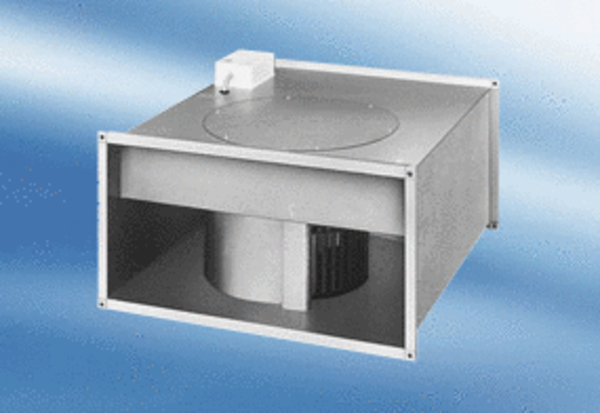 